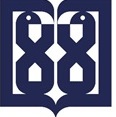 Tehran University of Medical Sciences, International CampusOffice of Vice Dean for Student and Cultural AffairsCommitment Letter for Leaving DormitoryI ……………………………… student in (write your Major and level) ………………………. by the Student ID number (Write your stunt ID number) …………………., promise that leave my dormitory till (Write a date of leaving dormitory ) …………………………..  Otherwise authority of university can remove my stuff and concede my place to other students.Date & Signature: